УТВЕРЖДЕНОприказом МБУДО СШОР «Корё» г. Челябинскаот «31» августа 2023 г. № 46/1ПОЛОЖЕНИЕо Комиссии по урегулированию споров между участниками образовательных отношений г. Челябинск, 20231. Общие положения 	1.1. Настоящее Положение о Комиссии по урегулированию споров между участниками образовательных отношений в МБУДО СШОР «Корё» г. Челябинска (далее соответственно – Учреждение, Положение) разработано в соответствии с Федеральным законом от 29.12.2012 № 273-ФЗ «Об образовании в Российской Федерации», Порядком применения к обучающимся и снятия с обучающихся мер дисциплинарного взыскания, утвержденным приказом Минобрнауки России от 15.03.2013 № 185, а также Уставом Учреждения, с учетом письма Минпросвещения России № ВБ-107/08, Общероссийского Профсоюза образования № ВБ-107/08/634 от 19.11.2019 «О примерном положении о комиссии по урегулированию споров между участниками образовательных отношений».		1.2. Настоящее Положение определяет порядок создания и организации работы Комиссии по урегулированию споров между участниками образовательных отношений Учреждения (далее - Комиссия), ее функции, полномочия и принципы деятельности, права и обязанности членов Комиссии, регламент работы, порядок принятия, оформления решений Комиссии и их исполнения. 	1.3. Комиссия создается в целях урегулирования разногласий между участниками образовательных отношений по вопросам реализации права на образование, в том числе в случаях возникновения конфликта интересов педагогического работника Учреждения, применения локальных нормативных актов Учреждения, обжалования решений о применении к обучающимся в Учреждении дисциплинарного взыскания. Исключением являются споры, для которых установлен иной порядок рассмотрения. 	1.4. Комиссия в своей деятельности руководствуется Конституцией Российской Федерации, Федеральным законом от 29.12.2012 № 273-ФЗ «Об образовании в Российской Федерации», а также другими федеральными законами, иными нормативными правовыми актами Российской Федерации, законами и иными нормативными правовыми актами Челябинской области содержащими нормы, регулирующие отношения в сфере образования, локальными нормативными актами Учреждения, в том числе настоящим Положением, коллективным договором (при наличии). 	1.5. В настоящем Положении используется следующее понятие: 	Участники образовательных отношений - обучающиеся, родители (законные представители) несовершеннолетних обучающихся, педагогические работники и их представители, Учреждение. 2. Порядок создания и работы Комиссии	2.1. Комиссия создается из равного числа представителей родителей (законных представителей) обучающихся и представителей Учреждения в количестве 3 (трех) человек от каждой категории участников образовательных отношений. Сформированный состав Комиссии утверждается приказом директора Учреждения. 	2.2. Срок полномочий Комиссии – 3 года. 	2.3. Досрочное прекращение полномочий члена Комиссии предусмотрено в следующих случаях:- на основании личного заявления члена Комиссии об исключении из ее состава; - в случае прекращения членом Комиссии образовательных или трудовых отношений с Учреждением; - в случае отсутствия члена Комиссии на заседаниях Комиссии более двух раз, на основании решения большинства членов Комиссии; - по требованию не менее 50% членов Комиссии, выраженному в письменной форме. 	2.4. В случае досрочного прекращения полномочий члена Комиссии в ее состав делегируется (избирается) иной представитель соответствующей категории участников образовательных отношений в соответствии с пунктом 2.2. настоящего Положения. 	2.5. Члены Комиссии осуществляют свою деятельность на безвозмездной основе. 	2.6. Комиссия избирает из числа лиц, входящих в ее состав председателя, заместителя председателя и секретаря простым большинством голосов присутствующих членов Комиссии. 	2.7. Председатель Комиссии осуществляет следующие функции и полномочия: - назначение дату и утверждение повестки заседаний Комиссии; - созыв заседаний Комиссии;- организация ознакомления сторон спора, членов Комиссии и других лиц, участвующих в заседании Комиссии, с поступившей информацией; - предложение лицу, действия/бездействие которого обжалуются, представить в Комиссию свои письменные возражения по существу заявления;- распределение обязанностей между членами Комиссии;- председательство на заседаниях Комиссии; - перенесение заседания на другой срок в случае наличия уважительной причины пропуска заседания заявителем или тем лицом, действия/бездействие которого подлежат обжалованию, по их просьбе; - обеспечение соблюдения прав и свобод участников образовательных отношений; - обеспечение рассмотрения обращения в установленный срок; - подписание протоколов заседаний и иных исходящих документов Комиссии; - общий контроль за исполнением решений, принятых Комиссией. 	2.8. Заместитель председателя Комиссии осуществляет следующие функции и полномочия: - координация работы членов Комиссии; - подготовка документов, вносимых на рассмотрение Комиссии; - выполнение обязанностей председателя Комиссии в случае его отсутствия. 	2.9. Секретарь Комиссии осуществляет следующие функции: - регистрация заявлений, поступивших в Комиссию; - информирование членов Комиссии в срок не позднее 5 рабочих дней до дня проведения заседания Комиссии о дате, времени, месте и повестке заседания;- ознакомления сторон спора, членов Комиссии и других лиц, участвующих в заседании Комиссии, с поступившей информацией (лица, действия/бездействие которого обжалуются – под подпись);- направление предложения председателя Комиссии лицу, действия или бездействие которого обжалуются, представить в Комиссию и заявителю свои письменные возражения по существу заявления; - ведение и оформление протоколов заседаний Комиссии;- составление выписок из протоколов заседаний Комиссии и предоставление их лицам и органам, указанным в пункте 5.9. настоящего Положения; - обеспечение текущего хранения документов и материалов Комиссии и их сохранности. 	2.10. Члены Комиссии имеют право: - участвовать в подготовке заседаний Комиссии; - обращаться к председателю Комиссии по вопросам, относящимся к компетенции Комиссии; - в случае предполагаемого отсутствия на заседании Комиссии по уважительным причинам доводить до сведения Комиссии свое мнение по рассматриваемым вопросам в письменной форме, которое оглашается на заседании и приобщается к протоколу; - выражать в случае несогласия с решением, принятым на заседании Комиссии, особое мнение в письменной форме, которое подлежит обязательному приобщению к протоколу заседания Комиссии;- вносить предложения по совершенствованию организации работы Комиссии. 	2.11. Все члены Комиссии при принятии решений обладают равными правами. 	2.12. Члены Комиссии обязаны:- присутствовать на заседаниях Комиссии; - принимать активное участие в рассмотрении поданных заявлений в устной или письменной форме; - соблюдать принципы деятельности Комиссии; - стремиться к урегулированию разногласий между участниками образовательных отношений; - принимать решения в соответствии с законодательством об образовании, локальными нормативными актами Учреждения;- способствовать развитию бесконфликтного взаимодействия в Учреждении;- в случае возникновения у них конфликта интересов сообщать об этом председателю Комиссии и отказываться в письменной форме от участия в соответствующем заседании Комиссии; - подписывать протоколы заседаний Комиссии, на которых присутствовали; - содействовать социальной реабилитации участников конфликтных ситуаций, профилактике конфликтных ситуаций в Учреждении в сфере образовательных отношений. 	2.13. Комиссия собирается по мере необходимости – в случае обращения участника образовательных отношений по поводу разногласий по вопросам реализации права на образование. 	2.14. Члены Комиссии не вправе разглашать сведения и информацию, полученные ими в ходе участия в работе Комиссии, третьим лицам.3. Функции, полномочия и принципы деятельности Комиссии	3.1. Комиссия осуществляет следующие функции:- прием заявления от любого участника образовательных отношений о разногласиях по вопросам реализации права на образование;- рассмотрение жалоб на нарушение участником образовательных отношений:1. Правил внутреннего распорядка обучающихся в Учреждении и иных локальных нормативных актов Учреждения по вопросам организации и осуществления образовательной деятельности, устанавливающих требования к обучающимся;2. Образовательных программ Учреждения, в том числе рабочих программ по видам спорта (дисциплинам); 3. Иных локальных нормативных актов Учреждения по вопросам реализации права на образование, в том числе установления форм, периодичности и порядка проведения текущего контроля успеваемости и промежуточной аттестации обучающихся в Учреждении;4. Анализ представленных участниками образовательных отношений материалов; 5. Урегулирование разногласий между участниками образовательных отношений;6. Справедливое и объективное расследование нарушения норм профессиональной этики педагогическими работниками; 7. Установление наличия или отсутствия конфликта интересов педагогического работника Учреждения; 8. Рассмотрение обжалования решений о применении к обучающимся дисциплинарного взыскания; 9. Принятие решений по результатам рассмотрения обращений. 	3.2. Комиссия не вправе осуществлять рассмотрение и урегулирование споров участников образовательных отношений с другими участниками отношений в сфере образования - федеральными государственными органами, органами государственной власти субъектов Российской Федерации, органами местного самоуправления, работодателями и их объединениями.	 3.3. Комиссия имеет следующие полномочия:	 3.3.1. запрашивать у участников образовательных отношений дополнительную документацию, материалы и информацию, необходимые для ее деятельности;	 3.3.2. устанавливать сроки представления запрашиваемых документов, материалов и информации; 	3.3.3. проводить необходимые консультации по рассматриваемым спорам; 	3.3.4. приглашать участников образовательных отношений для дачи разъяснений; 	3.3.5. по итогам рассмотрения заявлений участников образовательных отношений: 1. Устанавливать факт наличия или отсутствия нарушения участниками образовательных отношений локальных нормативных актов Учреждения по вопросам реализации права на образование, а также принимать меры по урегулированию ситуации;2. Принимать решения в целях урегулирования конфликта интересов педагогического работника Учреждения при его наличии; 3. Устанавливать факт наличия или отсутствия нарушения норм профессиональной этики педагогических работников, принимать при наличии указанного нарушения мер по урегулированию ситуации, в том числе решения о целесообразности или нецелесообразности применения дисциплинарного взыскания;4. Отменять или оставлять в силе решения о применении к обучающимся дисциплинарного взыскания; 5. Выносить рекомендации различным участникам образовательных отношений в целях урегулирования или профилактики повторного возникновения ситуации, ставшей предметом спора. 	3.4. Принципы деятельности Комиссии:	 Принцип гуманизма — человек является наивысшей ценностью, подразумевает уважение интересов всех участников спорной ситуации. 	Принцип объективности — предполагает понимание определенной субъективности той информации, с которой приходится работать членам Комиссии, необходимость оценить степень этой субъективности, умение и стремление минимизировать всякую субъективность, искажающую реальное положение дел. Данный принцип подразумевает способность абстрагироваться от личных установок, личных целей, личных пристрастий, симпатий при разрешении споров, минимизировать влияние личных и групповых интересов, установок, др. субъективных факторов на процесс и результаты исследования конфликтов.	 Принцип компетентности — предполагает наличие определенных умений и навыков решения конфликтных и спорных ситуаций, это способность членов Комиссии в реальном конфликте осуществлять деятельность, направленную на минимизацию деструктивных форм конфликта и перевода социально-негативных конфликтов в социально-позитивное русло, выражается в умении оказать содействие в реализации конструктивного взаимодействия в конкретной конфликтной ситуации.	 Принцип справедливости — предлагаемые Комиссией меры при разрешении спорных и конфликтных ситуаций должны быть справедливыми, то есть соответствовать характеру и степени общественной опасности выявленного негативного факта, обстоятельствам его совершения и личности виновного. 	Принцип полноты рассмотрения – обращение участника образовательных отношений должно быть рассмотрено полно и всесторонне, учтены все факты и причинно-следственные связи, имеющие отношение к спору и разногласиям. 4. Регламент работы Комиссии	4.1. Заседания Комиссии проводятся на основании письменного заявления участника образовательных отношений, поступившего непосредственно в Комиссию или в адрес директора Учреждения, с указанием признаков нарушений прав на образование и лица, допустившего указанные нарушения. 	4.2. В заявлении указываются: 1. Данные заявителя (фамилия, имя, отчество (при наличии), контактные данные; если заявителем является родитель (законный представитель) несовершеннолетнего обучающегося также указываются фамилия, имя, отчество несовершеннолетнего обучающегося);2. Оспариваемые действия или бездействие участника образовательных отношений; 3. Фамилия, имя, отчество (при наличии) участника образовательных отношений, действия или бездействие которого оспаривается, а в случае обжалования решения о применении к обучающемуся дисциплинарного взыскания - указание на приказ директора Учреждения, который обжалуется;4. Основания, по которым заявитель считает, что реализация его прав на образование нарушена; 5. Требования заявителя. Заявление должно содержать личную подпись заявителя и дату. 	4.3. Заявитель – физическое лицо предоставляет согласие на обработку своих персональных данных. 	4.4. В случае необходимости в подтверждение своих доводов заявитель прилагает к заявлению соответствующие документы и материалы либо их копии.	 4.5. Заявление, поступившее в Комиссию, подлежит обязательной регистрации. 	4.6. При наличии в заявлении информации и реквизитов, предусмотренных пунктом 4.2. настоящего Положения, Комиссия обязана провести заседание в течение 10 рабочих дней со дня подачи заявления, за исключением случаев перенесения заседания, предусмотренных пунктом 4.9. настоящего Положения.	 4.7. При отсутствии в заявлении информации и реквизитов, предусмотренных пунктом 4.2. настоящего Положения, заседание Комиссии по его рассмотрению не проводится. 	4.8. Заявитель письменно уведомляется о сроке и месте проведения заседания Комиссии для рассмотрения его заявления, либо отказе в его рассмотрении в соответствии с пунктом 4.7. настоящего Положения. 	4.9. Заявитель и лицо, чьи действия/бездействие обжалуются, вправе присутствовать на заседании Комиссии. В случае письменной просьбы заявителя или (и) лица, действия/бездействие которого обжалуются, о рассмотрении спора без их участия заседание Комиссии проводится в его (их) отсутствие. 	В случае неявки хотя бы одной из сторон спора на заседание Комиссии при отсутствии письменной просьбы данной стороны о рассмотрении указанного вопроса без ее участия, рассмотрение спора откладывается. 	Повторная неявка той же стороны спора без уважительных причин на заседание Комиссии не является основанием для отложения рассмотрения спора. В этом случае Комиссия принимает решение по существу спора по имеющимся материалам и выступлениям присутствующих на заседании. Заседание Комиссии переносится, если заявитель не может участвовать в заседании по уважительной причине и письменно уведомил председателя Комиссии об этом не позднее рабочего дня, предшествующего дате заседания Комиссии. 	4.10. При необходимости и в целях всестороннего и объективного рассмотрения вопросов повестки Комиссия имеет право приглашать на заседание и заслушивать директора Учреждения и (или) любых иных лиц, которые могут дать пояснения по возникшим разногласиям (конфликту интересов). Неявка данных лиц на заседание Комиссии либо немотивированный отказ от показаний не являются препятствием для рассмотрения обращения по существу. 	4.11. По запросу Комиссии директор Учреждения и другие участники образовательных отношений в установленный Комиссией срок представляют необходимые документы. 	4.12. Заседание Комиссии считается правомочным, если на нем присутствует не менее половины от общего числа членов Комиссии, при этом не менее одного представителя от каждой стороны, указанной в п. 2.1. настоящего Положения.5. Порядок принятия и оформления решений Комиссии	5.1. Разбирательство в Комиссии осуществляется в пределах тех требований и по тем основаниям, которые изложены в заявлении. 	5.2. Каждая сторона представляет обстоятельства, на которые она ссылается как на основание своих требований или возражений. 	5.3. В ходе заседания Комиссия заслушивает доводы и пояснения сторон спора и иных лиц, рассматривает и исследует представленные доказательства: материалы по существу заявления, а также дополнительные материалы. 	5.4. Оценка доказательств осуществляется членами Комиссии по их внутреннему убеждению, основанному на полном, всестороннем и объективном исследовании имеющихся доказательств. 	5.5. По результатам рассмотрения заявления участника образовательных отношений Комиссия принимает решение в целях урегулирования разногласий.	 5.6. В случае установления факта нарушения права на образование Комиссия принимает решение, направленное на его восстановление, в том числе с возложением обязанности по устранению выявленных нарушений на обучающихся, родителей (законных представителей) несовершеннолетних обучающихся и (или) работников Учреждения. 	Если нарушения прав участников образовательных отношений возникли вследствие принятия решения Учреждением, в том числе вследствие издания локального нормативного акта, Комиссия принимает решение об отмене данного решения Учреждения (локального нормативного акта) и указывает срок исполнения решения.	 Комиссия отказывает в удовлетворении жалобы на нарушение прав заявителя, если посчитает жалобу необоснованной, не выявит факты указанных нарушений, не установит причинно-следственную связь между поведением лица, действия/бездействие которого обжалуются, и нарушением прав лица, подавшего жалобу, или его законного представителя. 	5.7. Решение Комиссии принимается открытым голосованием большинством голосов от общего числа членов Комиссии, принявших участие в заседании. 	В случае равенства голосов решение принимается в пользу участника образовательных отношений, действия или бездействие которого оспариваются, а в случае обжалования решения о применении к обучающемуся дисциплинарного взыскания - в пользу обучающегося. 	5.8. Решения Комиссии оформляются протоколами заседаний, которые подписываются всеми присутствующими на них членами Комиссии. 	5.9. Решения Комиссии в виде выписки из протокола заседания в течение 5 (пяти) рабочих дней со дня его проведения предоставляются заявителю и лицу, на которого Комиссией возложены обязанности по устранению выявленных нарушений (в случае установления факта нарушения права на образование), директору Учреждения, а также, при наличии запроса, лицу, действия/бездействие которого были обжалованы, Совету родителей (законных представителей) обучающегося Учреждения.	 5.10. Решение Комиссии является обязательным для всех участников образовательных отношений и подлежит исполнению в срок, предусмотренный указанным решением.	 5.11. В случае, если заявитель не согласен с решением Комиссии по своему обращению, то он может воспользоваться правом на защиту и восстановление своих нарушенных прав и законных интересов в судебном порядке. 	5.12. Срок хранения документов и материалов Комиссии в Учреждении составляет 3 (три) года. 6. Заключительные положения	6.1. Настоящее Положение является локальным нормативным актом Учреждения, принято в порядке, предусмотренном Уставом Учреждения для принятия Положения, вступает в силу с даты его утверждения приказом директора Учреждения и действует бессрочно. 	6.2. Все изменения и (или) дополнения, вносимые в настоящее Положение, оформляются в письменной форме, принимаются в порядке, предусмотренном Уставом Учреждения для принятия Положения, и вступают в силу с даты их утверждения директором Учреждения.	 6.3. После принятия Положения в новой редакции (или изменений и дополнений в Положение) предыдущая редакция автоматически утрачивает силу. 	6.4. Положение подлежит актуализации при изменении законодательства, регламентирующего установленные им нормы. УТВЕРЖДЕНОприказом МБУДО СШОР «Корё»г. Челябинска от «31» августа 2023 г. № 46/2СоставКомиссии по урегулированию споров между участниками образовательных отношений в МБУДО СШОР «Корё» г. ЧелябинскаПредседатель Комиссии:Егорова Алла Георгиевна – заместитель директора МБУДО СШОР «Корё» 
г. ЧелябинскаЗаместитель председателя Комиссии:Иванова Елена Александровна – старший инструктор-методист МБУДО СШОР «Корё» г. ЧелябинскаСекретарь Комиссии:Патрушева Наталья Владимировна – инструктор – методист спортивной школы МБУДО СШОР «Корё» г. ЧелябинскаЧлены Комиссии (родители обучающихся МБУДО СШОР «Корё» г. Челябинска):Ишанин Андрей Валерьевич Коптеев Александр ВладимировичСмирнов Сергей Юрьевич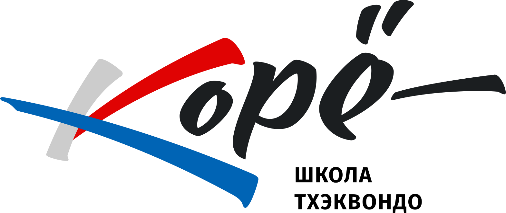 Муниципальное бюджетное учреждение дополнительного образования «Спортивная школа олимпийского резерва «Корё» по тхэквондо» города Челябинска454091, г. Челябинск, ул. Энгельса, д. 43, офис 511тел./факс (351) 263-93-14; (351) 266-07-77. Е-mail: koryoclub@mail.ruОКПО 74218499, ОГРН 1047424554440, ИНН / КПП 7453140305 / 745301001